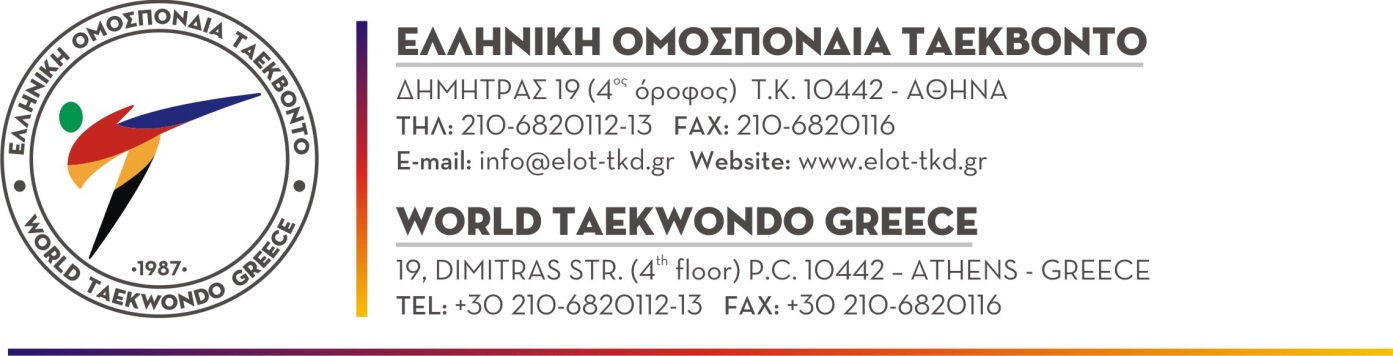 Αθήνα, 25.01.2019Προς Όλα τα ΣωματείαΜέλη  ΕΛ.Ο.Τ.ΑΝΑΚΟΙΝΩΣΗ	Κύριοι,	Κατόπιν εισήγησης της Τεχνικής Επιτροπής, σας ενημερώνουμε για το Καλεντάρι έτους 2019, το οποίο έχει ως εξής :ΚΑΛΕΝΤΑΡΙ 2019Σημείωση : Οι ημερομηνίες που αναγράφονται στο Πρόγραμμα Αγώνων είναι ενδεικτικές και ανάλογα με την διαθεσιμότητα των σταδίων.Α/ΑΔΙΟΡΓΑΝΩΣΕΙΣ – ΠΡΩΤΑΘΛΗΜΑΤΑΗΜΕΡΟΜΗΝΙΕΣ1.Εξετάσεις Νταν (Αθήνα)(Θεσσαλονίκη)20/1/201927/1/20192.Σεμινάρια προπονητών, σεμινάρια διαιτητών και εξετάσεις για αναβάθμιση πτυχίων  (Θεσσαλονίκη)09-10/2/20193.Σεμινάρια προπονητών, σεμινάρια διαιτητών και εξετάσεις για αναβάθμιση πτυχίων  (Αθήνα)09-10/3/20194.Πανελλήνιο Πρωτάθλημα Ανδρών – Γυναικών & Εφήβων – Νεανίδων(Χαλκίδα)21 – 24/3/20195.Πανελλήνιο Σχολικό Πρωτάθλημα Λυκείων (Καρδίτσα)03 - 04/04/20196.4ο Κύπελλο ΑΚΡΟΠΟΛΗΣ Ανδρών – Γυναικών – Εφήβων – Νεανίδων – Παίδων – Κορασίδων Εγχρώμων και Μαύρων Ζωνών(Αγωνιστικό & Ομαδικό Αγωνιστικό)(Αθήνα)19 – 21/04/20197.Εξετάσεις Νταν(Αθήνα) (Θεσσαλονίκη)22 – 23/06/201922 – 23/06/20198.Κύπελλο  «ΣΤΑΜΑΤΗΣ ΚΑΣΣΗΣ»Ανδρών – Γυναικών – Εφήβων – Νεανίδων – Παίδων – Κορασίδων  (Πολύγυρος)29 – 30/06/20199.Στρατιωτικό Πρωτάθλημα(Τόπος)25/09/201910.Πανελλήνιο Τεχνικό ΠρωτάθλημαΠούμσε(Αθήνα) 07/11/201911.Κύπελλο  «ΓΕΩΡΓΙΟΣ ΒΟΛΑΡΗΣ»Ανδρών – Γυναικών – Εφήβων – Νεανίδων – Παίδων – Κορασίδων  (Αθήνα)08 – 10/11/201912.Διασυλλογικό πρωτάθλημα Πανελληνίου Συμμετοχής  Παίδων – Κορασίδων (γεννηθέντες 2008)(Τόπος)21/11/201913.Πανελλήνιο Πρωτάθλημα Παίδων – Κορασίδων (γεννηθέντες 2005 – 2006 – 2007)(Τόπος)22 – 24/11/201914.Πανελλήνιο Πρωτάθλημα Νέων Ανδρών – Νέων Γυναικών (έως 21 ετών) (Τόπος)07 – 08/12/201915.Παγκρήτιο Κύπελλο(Ρέθυμνο)2019 – θα ανακοινωθεί σύντομα16.Κυκλαδικό Κύπελλο(Σύρος)2019 – θα ανακοινωθεί σύντομα17.Δωδεκανησιακό Κύπελλο (Ρόδος)2019 – θα ανακοινωθεί σύντομα